REPUBLIKA HRVATSKA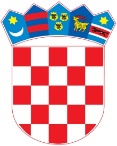 KOPRIVNIČKO-KRIŽEVAČKA ŽUPANIJAGRAD KOPRIVNICA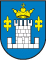 Javni poziv za pružanje socijalne usluge pomoći u kući u 2020. godiniObrazac opisa socijalne usluge 
Datum objave javnog poziva: 13.01.2020.Rok za dostavu prijava na natječaj: 30.01.2020.Upravni odjel za društvene djelatnostiI.OPĆI PODACI O PRIJAVITELJU OPĆI PODACI O PRIJAVITELJU OPĆI PODACI O PRIJAVITELJU OPĆI PODACI O PRIJAVITELJU OPĆI PODACI O PRIJAVITELJU OPĆI PODACI O PRIJAVITELJU OPĆI PODACI O PRIJAVITELJU OSNOVNI PODACI O PRIJAVITELJU OSNOVNI PODACI O PRIJAVITELJU OSNOVNI PODACI O PRIJAVITELJU OSNOVNI PODACI O PRIJAVITELJU OSNOVNI PODACI O PRIJAVITELJU OSNOVNI PODACI O PRIJAVITELJU OSNOVNI PODACI O PRIJAVITELJU 1.Naziv prijavitelja2.Adresa (ulica i broj)3.Poštanski broj i sjedišteŽupanija4.Ime i prezime  osobe ovlaštene za zastupanje, adresa e-pošte i dužnost koju obavlja (npr. predsjednik/-ca, direktor/-ica)5.TelefonMobitelMobitel6.Telefaks7.  Adresa e-pošte8.Internetska stranica9.Godina osnutka10.Broj žiro-računa i naziv banke (IBAN)11.OIB (osobni identifikacijski broj)12.Ciljevi osnivanja13.Svrha i područje djelovanja14.Djelatnost(i) organizacije15.Broj zaposlenih na dan prijave na javni poziv (upisati broj)na određenona određenona neodređeno16.Koje vrste usluga pomoći u kući možete osigurati?